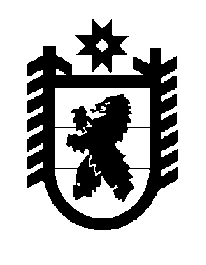 Российская Федерация Республика Карелия    ПРАВИТЕЛЬСТВО РЕСПУБЛИКИ КАРЕЛИЯРАСПОРЯЖЕНИЕот  8 ноября 2018 года № 705р-Пг. Петрозаводск 1. Одобрить прогноз социально-экономического развития Республики Карелия на 2019 год и на плановый период 2020 и 2021 годов.2. Одобрить проект закона Республики Карелия «О бюджете Республики Карелия на 2019 год и на плановый период 2020 и 2021 годов» для внесения его в установленном порядке в Законодательное Собрание Республики Карелия.3. Определить представителем Правительства Республики Карелия при рассмотрении проекта закона Республики Карелия «О бюджете Республики Карелия на 2019 год и на плановый период 2020 и 2021 годов» 
в Законодательном Собрании Республики Карелия Министра финансов Республики Карелия Е.А. Антошину. 
           Глава Республики Карелия                                                              А.О. Парфенчиков